Зависимость тока Ih, мА, от сопротивления RE изоляции проводов сети при CE = 0Зависимость тока Ih, мА, от емкости CE проводов сети относительно земли при RE = 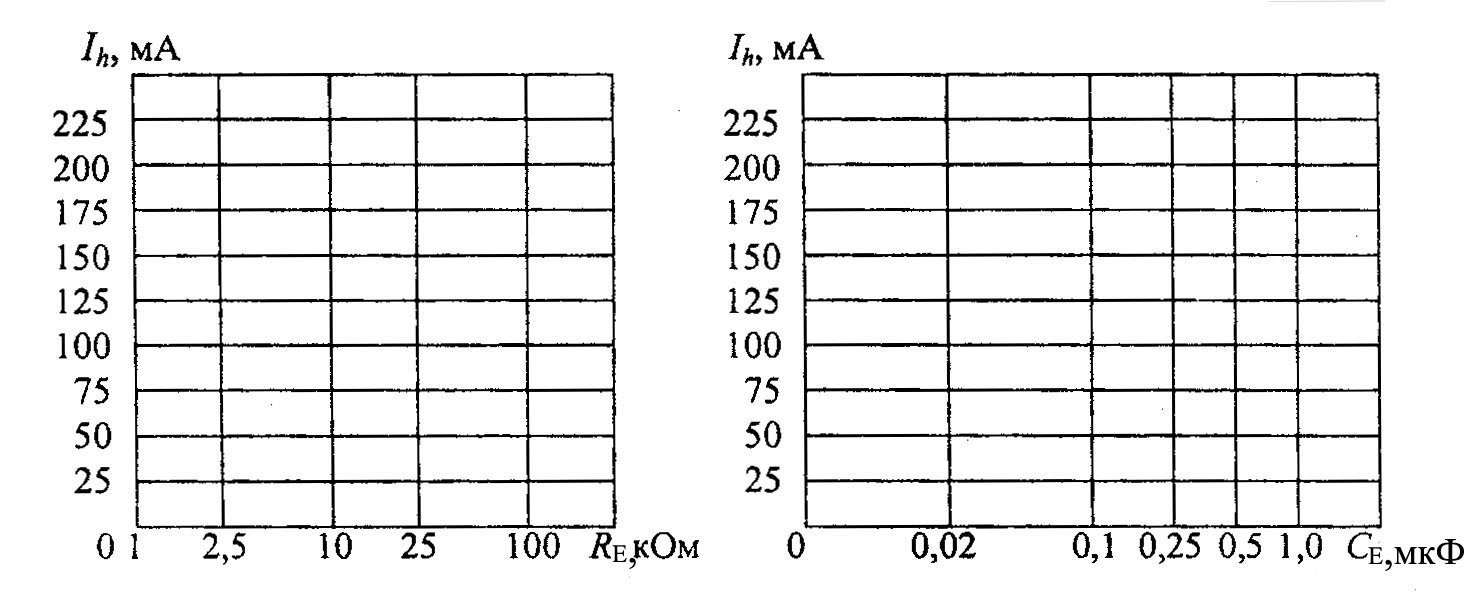 Заключние: ______________________________________________________________________________________________________________________________________________________________________________________________________________________________________________________________________________________________________________________________________________________________________________________________Зависимость тока Ih, мА, и UA, В от сопротивления Rh при RE = 100 кОм и CE = 0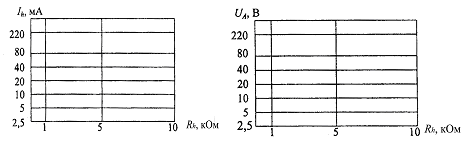 Заключение:___________________________________________________________________________________________________________________________________________________________________________________________________________________________________________________________________________________________________________________________________________________________________________________________________________________________________________________________________________________________________________________________________________________________Зависимость тока Ih, мА, и UA, В, от сопротивления замыкания Rзм фазы В или С на землюЗависимость тока Ih, мА, и UA, В, от сопротивления Rh в цепи тела человека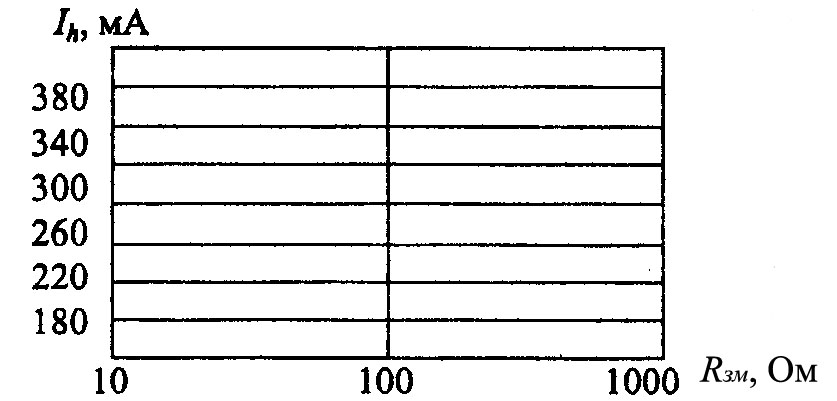 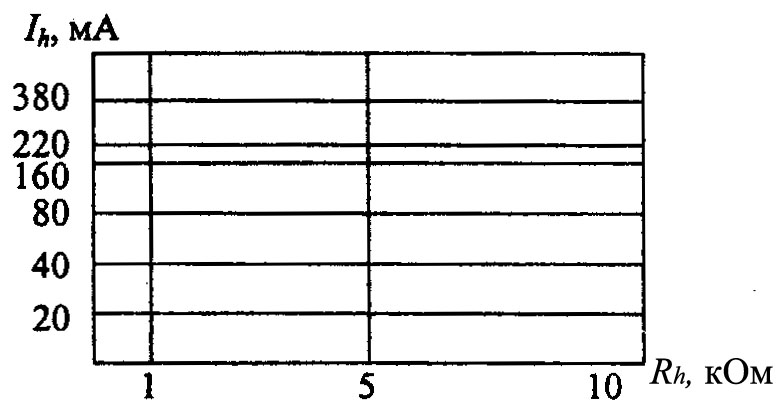 Заключение:____________________________________________________________________________________________________________________________________________________________________________________________________________________________________________________________________________________________________________________МГТУ им. Н.Э.БауманаНУК “Э”Кафедра Э9Отчет о лабораторной работе “Исследование опасности поражения токомв трехфазных электрических сетях напряжением до 1 кВ”Задание №1 и №2МГТУ им. Н.Э.БауманаНУК “Э”Кафедра Э9Отчет о лабораторной работе “Исследование опасности поражения токомв трехфазных электрических сетях напряжением до 1 кВ”Задание №1 и №2(индекс группы)МГТУ им. Н.Э.БауманаНУК “Э”Кафедра Э9Отчет о лабораторной работе “Исследование опасности поражения токомв трехфазных электрических сетях напряжением до 1 кВ”Задание №1 и №2МГТУ им. Н.Э.БауманаНУК “Э”Кафедра Э9Отчет о лабораторной работе “Исследование опасности поражения токомв трехфазных электрических сетях напряжением до 1 кВ”Задание №1 и №2МГТУ им. Н.Э.БауманаНУК “Э”Кафедра Э9Отчет о лабораторной работе “Исследование опасности поражения токомв трехфазных электрических сетях напряжением до 1 кВ”Задание №1 и №2(Ф.И.О. студентов)Режим нейтралисетиRE, кОм1,02,51025100∞изолированнаяIh, теор.изолированнаяIh, эксп.глухозаземленнаяIh, теор.глухозаземленнаяIh, эксп.Режим нейтралисетиCE, мкФ00,020,10,251,02,5изолированнаяIh, теор.изолированнаяIh, эксп.глухозаземленнаяIh, теор.глухозаземленнаяIh, эксп.Работу выполнили (подписи)ДатаРаботу принял (подпись)ДатаМГТУ им. Н.Э.БауманаНУК “Э”Кафедра Э9Отчет о лабораторной работе “Исследование опасности поражения токомв трехфазных электрических сетях напряжением до 1 кВ”Задание №3МГТУ им. Н.Э.БауманаНУК “Э”Кафедра Э9Отчет о лабораторной работе “Исследование опасности поражения токомв трехфазных электрических сетях напряжением до 1 кВ”Задание №3(индекс группы)МГТУ им. Н.Э.БауманаНУК “Э”Кафедра Э9Отчет о лабораторной работе “Исследование опасности поражения токомв трехфазных электрических сетях напряжением до 1 кВ”Задание №3МГТУ им. Н.Э.БауманаНУК “Э”Кафедра Э9Отчет о лабораторной работе “Исследование опасности поражения токомв трехфазных электрических сетях напряжением до 1 кВ”Задание №3МГТУ им. Н.Э.БауманаНУК “Э”Кафедра Э9Отчет о лабораторной работе “Исследование опасности поражения токомв трехфазных электрических сетях напряжением до 1 кВ”Задание №3(Ф.И.О. студентов)Режим нейтралисетиRh, кОм1510изолированнаяIh, теор.изолированнаяIh, эксп.изолированнаяUA, эксп.глухозаземленнаяIh, теор.глухозаземленнаяIh, эксп.глухозаземленнаяUA, экспРаботу выполнили (подписи)ДатаРаботу принял (подпись)ДатаМГТУ им. Н.Э.БауманаНУК “Э”Кафедра Э9Отчет о лабораторной работе “Исследование опасности поражения токомв трехфазных электрических сетях напряжением до 1 кВ”Задание №4 и №5МГТУ им. Н.Э.БауманаНУК “Э”Кафедра Э9Отчет о лабораторной работе “Исследование опасности поражения токомв трехфазных электрических сетях напряжением до 1 кВ”Задание №4 и №5(индекс группы)МГТУ им. Н.Э.БауманаНУК “Э”Кафедра Э9Отчет о лабораторной работе “Исследование опасности поражения токомв трехфазных электрических сетях напряжением до 1 кВ”Задание №4 и №5МГТУ им. Н.Э.БауманаНУК “Э”Кафедра Э9Отчет о лабораторной работе “Исследование опасности поражения токомв трехфазных электрических сетях напряжением до 1 кВ”Задание №4 и №5МГТУ им. Н.Э.БауманаНУК “Э”Кафедра Э9Отчет о лабораторной работе “Исследование опасности поражения токомв трехфазных электрических сетях напряжением до 1 кВ”Задание №4 и №5(Ф.И.О. студентов)Режим нейтралисетиRзм, Ом101001000изолированнаяIh, теор.изолированнаяIh, эксп.изолированнаяUA, эксп.глухозаземленнаяIh, теор.глухозаземленнаяIh, эксп.глухозаземленнаяUA, экспРежим нейтралисетиRh, кОм1510изолированнаяIh, теор.изолированнаяIh, эксп.изолированнаяUA, эксп.глухозаземленнаяIh, теор.глухозаземленнаяIh, эксп.глухозаземленнаяUA, экспРаботу выполнили (подписи)ДатаРаботу принял (подпись)Дата